集体为亡人做祈祷以及为亡人做祈祷而给伊玛目报酬的教法律例حكم الدعاء الجماعي للميت بعد الدفن وإعطاء أجرة لمن يقوم بالدعاء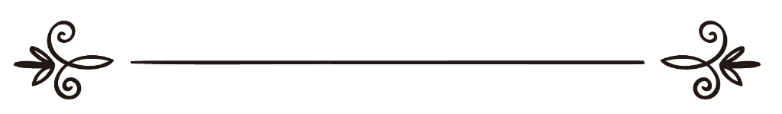 [باللغة الصينية ]来源：伊斯兰问答网站مصدر : موقع الإسلام سؤال وجواب编审: 伊斯兰之家中文小组مراجعة: فريق اللغة الصينية بموقع دار الإسلام集体为亡人做祈祷以及为亡人做祈祷而给伊玛目报酬的教法律例问：在我们的国家，人们要求伊玛目带着亡人的亲属在坟墓为亡者集体做祈祷。我现在有五个问题：1 除了圣训中所说的清廉的子嗣之外，真主会接受别人在坟墓上为亡人所做的祈祷吗？ 2 真主会接受清廉的女儿为她去世的父亲所做的祈祷吗？ 3 集体做祈祷是异端行为吗？ 4 为亡人做祈祷而给伊玛目报酬是错误的坏事吗？ 5 一部分亲属的理由是伊玛目的经济收入很少，他们为了养家糊口而需要额外的收入。这样的理由是正确的吗？愿真主回赐您。答：一切赞颂，全归真主。第一：埋葬亡人之后为他做祈祷是合法的行为，他的儿子和别人都可以为他做祈祷，证据就是欧斯曼•本•阿番（愿主喜悦之）传述的圣训：真主的使者（愿主福安之）在埋葬亡人结束之后，站在坟墓的跟前说：“你们应该为你们的弟兄祈求真主的饶恕，你们应该为他祈求稳定，因为他现在正被天使询问。”《艾布•达伍德圣训实录》（3221段）辑录，谢赫艾利巴尼在《殡礼的教法律例》（第198页）中认为这是正确的圣训。所以参加葬礼的穆斯林为亡人做祈祷是可嘉的行为（穆斯太罕布）。第二：清廉的女儿为她的父亲做祈祷，包括在先知（愿主福安之）的这段圣训之内：“如果一个人去世了，他的工作都中断了，唯有三件事情：川流不息的施舍；裨益他人的知识和为他祈祷的清廉的孩子。”《穆斯林圣训实录》（1631段）辑录，这是艾布•胡赖勒（愿主喜悦之）传述的圣训；因为阿拉伯语当中的孩子包括男孩和女孩，正如真主所说：“真主为你们的孩子而嘱咐你们：一个男孩享有两个女孩的份额。”（4：10）第三：埋葬亡人之后集体做祈祷，如果偶尔这样做，没有把他当做肯定的圣行；或者一个人祈祷，其余的人在后面念“阿敏”（主啊，求你准承！）：一部分学者主张这是可以的；如果他们每当站殡礼或者游坟的时候，一直坚持这种做法；或者专门规定集会的时间；或者大家异口同声的共同祈祷，这些都是新生的异端行为。有人向谢赫伊本•巴兹（愿主怜悯之）询问：“我看到有些人在埋葬亡人之后，站在坟墓的跟前为亡人做祈祷，这是教法允许的吗？埋葬亡人结束之后有教法规定的祈祷词吗？这是集体性的吗？比如一个人祈祷，其余的人在后面念“阿敏”（主啊，求你准承！）；或者每一个人独自祈祷吗？请您不吝赐教，愿真主回赐您！”谢赫回答：“正确的圣训说明埋葬亡人结束之后为他做祈祷是合法的，真主的使者（愿主福安之）在埋葬亡人结束之后，站在坟墓的跟前说：“你们应该为你们的弟兄祈求真主的饶恕，你们应该为他祈求稳定，因为他现在正被天使询问。”一个人祈祷，其余的人在后面念“阿敏”（主啊，求你准承！）；或者每一个人独自祈祷，都是可以的。”《谢赫伊本•巴兹法太瓦》（13 / 204）有人向谢赫伊本•巴兹（愿主怜悯之）询问：“在坟墓上集体做祈祷的教法律例是什么？”谢赫回答：“如果一个人祈祷，其余的人在后面念“阿敏”（主啊，求你准承！），这是可以的。”《谢赫伊本•巴兹法太瓦》（13 / 340）第四：为亡人做祈祷而给伊玛目报酬不是合法的，在坟墓上长时间的停留也不是圣行；雇人祈祷，有何裨益？！欲了解更多内容，敬请参阅（83829）号问题的回答。第五：应该通过天课和施舍帮助贫穷的伊玛目，不能鼓励他们去做新生的异端行为。真主至知！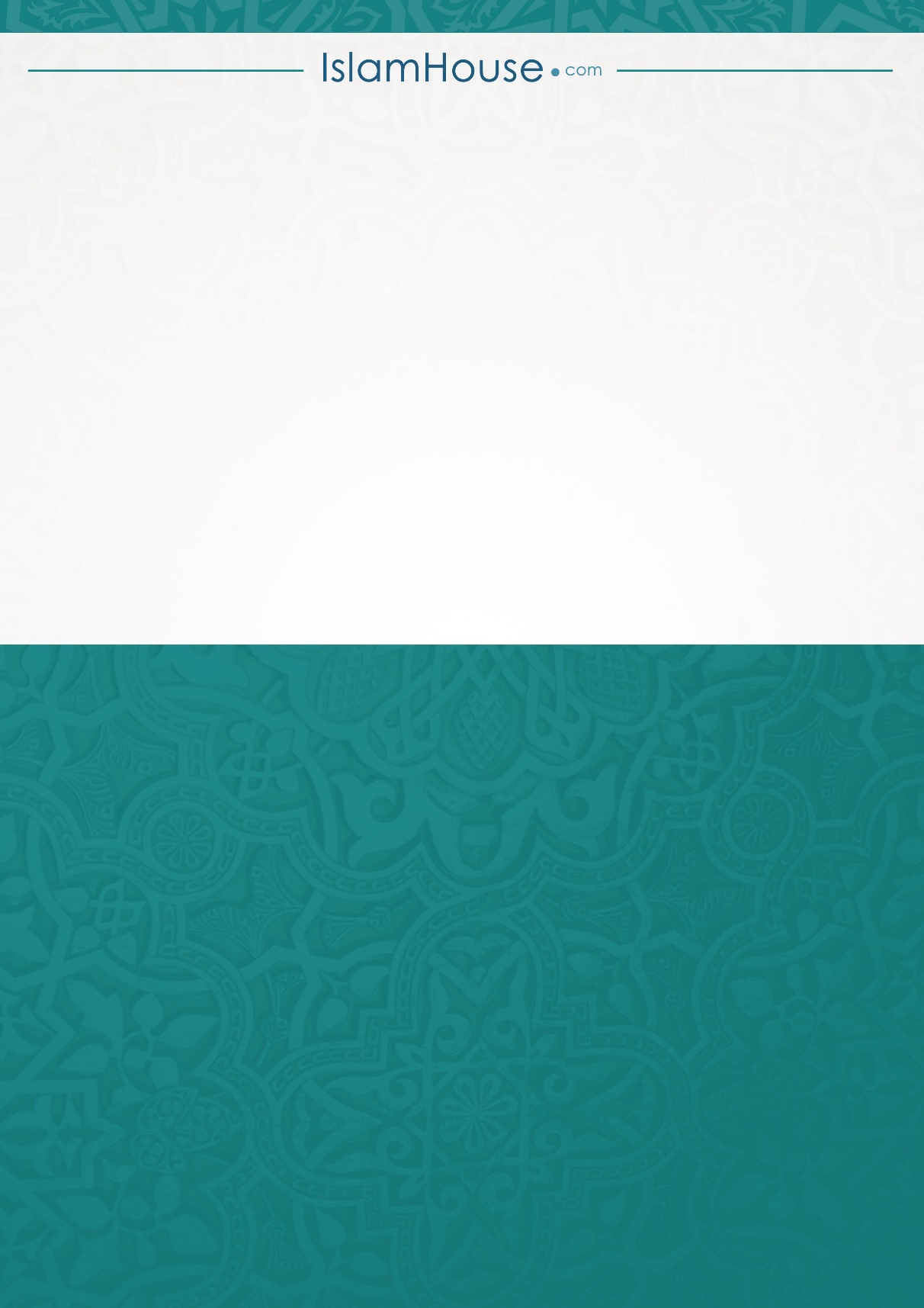 